评先评优表格附件 4寝室文明建设先进班级申报表推荐单位（二级学院盖章）：	填表时间：	年	月	日注：附《佐证材料》和《答辩材料》各一套。附件 5机电杰出青年申报表推荐单位： 	学院	填报时间：	年	月	日注：请附相关个人获表彰奖励证书复印件等。附件 6校园文明使者申报表推荐单位： 	学院	填报时间：	年	月	日注：请附相关个人获表彰奖励证书复印件等。附件 7学习标兵申报表推荐单位： 	学院	填报时间：	年	月	日班委会、辅导员推荐意见：班长： 		辅导员： 	年	月	日学工部复审意见（签章）：	年	月	日注：请附相关个人获表彰奖励证书复印件等。二级学院审核意见：（签章）：	年	月	日学校审批意见：（签章）：	年	月	日附件 8三好学生申报表推荐单位： 	学院	填报时间：	年	月	日注：请附相关个人获表彰奖励证书复印件等。附件 9优秀学生干部申报表推荐单位： 	学院	填报时间：	年	月	日注：请附相关个人获表彰奖励证书复印件等。附件 10学生先进集体和个人申报汇总表 	学院	填报时间：	年	月	日专业班级辅导员/班主任班级基本情况总人数男生人数女生人数班级基本情况党员数团员数院/系干部数班级基本表现情况学生参加协会人数学生参加协会人数学生参加协会人数学年内策划组织二课堂活动次数学年内策划组织二课堂活动次数学年内策划组织二课堂活动次数班级基本表现情况年内比赛/活动获奖人数年内比赛/活动获奖人数年内比赛/活动获奖人数院级 	次系级 	次班级 	次班级基本表现情况年内班级到堂率（平均）年内班级到堂率（平均）年内班级到堂率（平均）年内班级到堂率（平均）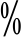 年内班级学生成长导航不及格率年内班级学生成长导航不及格率班级基本表现情况年内班级学生违纪处分人数年内班级学生违纪处分人数年内班级学生违纪处分人数年内班级学生违纪处分人数 	人次班级基本表现情况年内系部考核班级评优年内系部考核班级评优年内系部考核班级评优 	次年内班级寝室检查评优年内班级寝室检查评优 	间〃次争先创优情况获奖时间获奖时间奖励名称奖励名称奖励名称奖励名称奖励级别争先创优情况争先创优情况争先创优情况班级寝室文明事迹二级学院推荐意见（签章）： 	年月日学工部审核意见（签章）： 	年月日学校审批意见公章： 	年月日班 委 会辅 导 员推荐评价意       见（100 以上）考勤记载迟到早退旷课旷课请假逃夜旷会旷会参加活动参加活动参加活动班 委 会辅 导 员推荐评价意       见（100 以上）考勤记载班 委 会辅 导 员推荐评价意       见（100 以上）年年月日班委会、辅导员推荐意见：班长： 		辅导员： 	年	月	日班委会、辅导员推荐意见：班长： 		辅导员： 	年	月	日班委会、辅导员推荐意见：班长： 		辅导员： 	年	月	日班委会、辅导员推荐意见：班长： 		辅导员： 	年	月	日班委会、辅导员推荐意见：班长： 		辅导员： 	年	月	日二级学院推荐意见：（签章）：二级学院推荐意见：（签章）：二级学院推荐意见：（签章）：年月月日学工部复审意见（签章）：学工部复审意见（签章）：年月日学校审批意见：（签章）：学校审批意见：（签章）：学校审批意见：（签章）：年年月日班 委 会辅 导 员推荐评价意       见（100 以上）考勤记载迟到早退旷课旷课请假逃夜旷会参加活动班 委 会辅 导 员推荐评价意       见（100 以上）考勤记载班 委 会辅 导 员推荐评价意       见（100 以上）年	月	日年	月	日年	月	日年	月	日年	月	日年	月	日年	月	日年	月	日年	月	日班委会、辅导员推荐意见：班长： 		辅导员： 	年	月	日班委会、辅导员推荐意见：班长： 		辅导员： 	年	月	日班委会、辅导员推荐意见：班长： 		辅导员： 	年	月	日班委会、辅导员推荐意见：班长： 		辅导员： 	年	月	日班委会、辅导员推荐意见：班长： 		辅导员： 	年	月	日二级学院推荐意见：（签章）：	年	月	日二级学院推荐意见：（签章）：	年	月	日二级学院推荐意见：（签章）：	年	月	日二级学院推荐意见：（签章）：	年	月	日二级学院推荐意见：（签章）：	年	月	日学工部复审意见（签章）：	年	月	日学工部复审意见（签章）：	年	月	日学工部复审意见（签章）：	年	月	日学工部复审意见（签章）：	年	月	日学工部复审意见（签章）：	年	月	日学校审批意见：（签章）：	年	月	日学校审批意见：（签章）：	年	月	日学校审批意见：（签章）：	年	月	日学校审批意见：（签章）：	年	月	日学校审批意见：（签章）：	年	月	日姓 名性别性别年龄年龄年龄政治面貌政治面貌政治面貌专业班级专业班级专业班级寝室寝室寝室任职任职所在寝室评优所在寝室评优所在寝室评优学年内月度评优	次学年内月度评优	次学年内月度评优	次学年内月度评优	次学年内月度评优	次学年内月度评优	次学年内月度评优	次学年内月度评优	次学年内月度评优	次国家体育健康测试国家体育健康测试国家体育健康测试国家体育健康测试国家体育健康测试国家体育健康测试学业成绩学业成绩学业成绩平均：平均：平均：平均：成长导航2020 下学期分数成长导航2020 下学期分数成长导航2020 下学期分数成长导航2020 下学期分数成长导航2020 下学期分数成长导航2021 上学期分数成长导航2021 上学期分数成长导航2021 上学期分数成长导航2021 上学期分数入校以来个人获奖情 况入校以来个人获奖情 况入校以来个人获奖情 况奖励、成果名称奖励、成果名称奖励、成果名称奖励、成果名称奖励、成果名称奖励、成果名称奖励、成果名称奖励、成果名称奖励、成果名称奖励、成果名称奖励、成果名称奖励、成果名称奖励、成果名称评奖、鉴定机构评奖、鉴定机构评奖、鉴定机构入校以来个人获奖情 况入校以来个人获奖情 况入校以来个人获奖情 况入校以来个人获奖情 况入校以来个人获奖情 况入校以来个人获奖情 况入校以来个人获奖情 况入校以来个人获奖情 况入校以来个人获奖情 况入校以来个人获奖情 况入校以来个人获奖情 况入校以来个人获奖情 况班委会辅导员推荐评价意见（100字）班委会辅导员推荐评价意见（100字）考勤记载考勤记载迟到迟到早退早退旷课旷课旷课请假请假逃夜逃夜逃夜旷会旷会参加活动班委会辅导员推荐评价意见（100字）班委会辅导员推荐评价意见（100字）考勤记载考勤记载班委会辅导员推荐评价意见（100字）班委会辅导员推荐评价意见（100字）（遵守校纪校规、公益活动、学习表现、参加体育锻炼等）：班长： 		辅导员签字： 		年	月	日（遵守校纪校规、公益活动、学习表现、参加体育锻炼等）：班长： 		辅导员签字： 		年	月	日（遵守校纪校规、公益活动、学习表现、参加体育锻炼等）：班长： 		辅导员签字： 		年	月	日（遵守校纪校规、公益活动、学习表现、参加体育锻炼等）：班长： 		辅导员签字： 		年	月	日（遵守校纪校规、公益活动、学习表现、参加体育锻炼等）：班长： 		辅导员签字： 		年	月	日（遵守校纪校规、公益活动、学习表现、参加体育锻炼等）：班长： 		辅导员签字： 		年	月	日（遵守校纪校规、公益活动、学习表现、参加体育锻炼等）：班长： 		辅导员签字： 		年	月	日（遵守校纪校规、公益活动、学习表现、参加体育锻炼等）：班长： 		辅导员签字： 		年	月	日（遵守校纪校规、公益活动、学习表现、参加体育锻炼等）：班长： 		辅导员签字： 		年	月	日（遵守校纪校规、公益活动、学习表现、参加体育锻炼等）：班长： 		辅导员签字： 		年	月	日（遵守校纪校规、公益活动、学习表现、参加体育锻炼等）：班长： 		辅导员签字： 		年	月	日（遵守校纪校规、公益活动、学习表现、参加体育锻炼等）：班长： 		辅导员签字： 		年	月	日（遵守校纪校规、公益活动、学习表现、参加体育锻炼等）：班长： 		辅导员签字： 		年	月	日（遵守校纪校规、公益活动、学习表现、参加体育锻炼等）：班长： 		辅导员签字： 		年	月	日（遵守校纪校规、公益活动、学习表现、参加体育锻炼等）：班长： 		辅导员签字： 		年	月	日（遵守校纪校规、公益活动、学习表现、参加体育锻炼等）：班长： 		辅导员签字： 		年	月	日（遵守校纪校规、公益活动、学习表现、参加体育锻炼等）：班长： 		辅导员签字： 		年	月	日班委会、辅导员推荐意见：班长： 		辅导员： 	年	月	日班委会、辅导员推荐意见：班长： 		辅导员： 	年	月	日班委会、辅导员推荐意见：班长： 		辅导员： 	年	月	日班委会、辅导员推荐意见：班长： 		辅导员： 	年	月	日班委会、辅导员推荐意见：班长： 		辅导员： 	年	月	日班委会、辅导员推荐意见：班长： 		辅导员： 	年	月	日班委会、辅导员推荐意见：班长： 		辅导员： 	年	月	日班委会、辅导员推荐意见：班长： 		辅导员： 	年	月	日班委会、辅导员推荐意见：班长： 		辅导员： 	年	月	日班委会、辅导员推荐意见：班长： 		辅导员： 	年	月	日二级学院推荐意见：（签章）：	年	月	日二级学院推荐意见：（签章）：	年	月	日二级学院推荐意见：（签章）：	年	月	日二级学院推荐意见：（签章）：	年	月	日二级学院推荐意见：（签章）：	年	月	日二级学院推荐意见：（签章）：	年	月	日二级学院推荐意见：（签章）：	年	月	日二级学院推荐意见：（签章）：	年	月	日二级学院推荐意见：（签章）：	年	月	日学工部审核意见：（签章）：	年	月	日学工部审核意见：（签章）：	年	月	日学工部审核意见：（签章）：	年	月	日学工部审核意见：（签章）：	年	月	日学工部审核意见：（签章）：	年	月	日学工部审核意见：（签章）：	年	月	日学工部审核意见：（签章）：	年	月	日学工部审核意见：（签章）：	年	月	日学工部审核意见：（签章）：	年	月	日学工部审核意见：（签章）：	年	月	日学校审批意见：（签章）：	年	月	日学校审批意见：（签章）：	年	月	日学校审批意见：（签章）：	年	月	日学校审批意见：（签章）：	年	月	日学校审批意见：（签章）：	年	月	日学校审批意见：（签章）：	年	月	日学校审批意见：（签章）：	年	月	日学校审批意见：（签章）：	年	月	日学校审批意见：（签章）：	年	月	日姓 名性别政治面貌政治面貌政治面貌现任职务任现职时间任现职时间历任学干职务历任学干职务历任学干职务历任学干职务学年度成绩学年度成绩平均：平均：成长导航2020 下学期分数成长导航2020 下学期分数成长导航2021 上学期分数成长导航2021 上学期分数任学生干部一年内参与组织活动/公益劳动/学生服务情况任学生干部一年内参与组织活动/公益劳动/学生服务情况活  动  名 称活  动  名 称活  动  名 称活  动  名 称活  动  名 称活  动  名 称活  动  名 称活  动  名 称活  动  名 称活  动  名 称个人作用任学生干部一年内参与组织活动/公益劳动/学生服务情况任学生干部一年内参与组织活动/公益劳动/学生服务情况任学生干部一年内参与组织活动/公益劳动/学生服务情况任学生干部一年内参与组织活动/公益劳动/学生服务情况任学生干部一年内参与组织活动/公益劳动/学生服务情况任学生干部一年内参与组织活动/公益劳动/学生服务情况任学生干部一年内参与组织活动/公益劳动/学生服务情况任学生干部一年内参与组织活动/公益劳动/学生服务情况入校任职以来个人和所在集体受表彰情况（填主要）入校任职以来个人和所在集体受表彰情况（填主要）入校任职以来个人和所在集体受表彰情况（填主要）入校任职以来个人和所在集体受表彰情况（填主要）入校任职以来个人和所在集体受表彰情况（填主要）入校任职以来个人和所在集体受表彰情况（填主要）入校任职以来个人和所在集体受表彰情况（填主要）入校任职以来个人和所在集体受表彰情况（填主要）入校任职以来个人和所在集体受表彰情况（填主要）入校任职以来个人和所在集体受表彰情况（填主要）入校任职以来个人和所在集体受表彰情况（填主要）入校任职以来个人和所在集体受表彰情况（填主要）班委会、辅导员推荐意见：班长： 		辅导员： 	年	月	日班委会、辅导员推荐意见：班长： 		辅导员： 	年	月	日班委会、辅导员推荐意见：班长： 		辅导员： 	年	月	日班委会、辅导员推荐意见：班长： 		辅导员： 	年	月	日班委会、辅导员推荐意见：班长： 		辅导员： 	年	月	日班委会、辅导员推荐意见：班长： 		辅导员： 	年	月	日班委会、辅导员推荐意见：班长： 		辅导员： 	年	月	日二级学院审核意见：（签章）：	年	月	日二级学院审核意见：（签章）：	年	月	日二级学院审核意见：（签章）：	年	月	日二级学院审核意见：（签章）：	年	月	日二级学院审核意见：（签章）：	年	月	日二级学院审核意见：（签章）：	年	月	日学工部复审意见（签章）：	年	月	日学工部复审意见（签章）：	年	月	日学工部复审意见（签章）：	年	月	日学工部复审意见（签章）：	年	月	日学工部复审意见（签章）：	年	月	日学工部复审意见（签章）：	年	月	日学工部复审意见（签章）：	年	月	日学校审批意见：（签章）：	年	月	日学校审批意见：（签章）：	年	月	日学校审批意见：（签章）：	年	月	日学校审批意见：（签章）：	年	月	日学校审批意见：（签章）：	年	月	日学校审批意见：（签章）：	年	月	日序号班级学号姓名/单位申报奖项备注123456789101112131415